臺北市立啟聰學校108年度親師生體驗營實施計畫108年10月14日行政會議通過一、依據：依本校108年度工作計畫辦理。二、目的：讓學生、家長、老師、教保人員瞭解臺北市立啟聰學校教育特色、教育目標、教學理念、教學環境設施、教學概況與課程內容。三、主辦單位：臺北市立啟聰學校（臺北市重慶北路三段320號）四、參加對象：就讀臺北市及外縣市所屬各公私立高級中等以下(含)學校之聽障生及其家長、教師，教保相關人員。應屆畢業國九、小六、幼兒園大班以及6歲以下嬰幼兒的聽障生優先。 五、實施時間： 108年12月6日（星期五）。六、報名時間：即日起至108年11月29日（星期五）截止。七、活動內容：簡介、參觀校園、體驗學習、綜合座談等。八、經    費：由本校經費啟聰體驗營項下支應辦理。九、注意事項：本活動免費參加並提供午餐及小禮物，各組的活動內容、地點及時間如附件。十、交通：學校位置圖如附件，可搭乘交通工具如下＊捷運：淡水線－圓山站（2號出口）步行酒泉街、重慶北路三段＊欣欣客運、三重客運、新竹客運、汎航客運  →啟聰學校站＊北市公車：47、223、246、302、304、601重慶線 →啟聰學校站9、41、288 →酒泉站下車，206、811 →污水處理廠下車十一、報名及聯絡方式升高中職組請向教務處報名：電話(02)25924446# 202、203 傳真(02)25970734升國中組請向學務處報名：電話(02)25924446# 101      傳真(02)25926193升國小組請向輔導實習處報名：電話(02)25924446# 624  傳真(02)25913451升幼兒部組請向聽障教育資源中心報名：電話(02)25924446#602 			 	 傳真(02)2595-0801報名表亦可上網下載，本校網址：http://www.tmd.tp.edu.tw十二、備註：出席教師請同意給予公假，課務派代。體驗營活動流程（升高中職組）臺北市立啟聰學校108年度聽障親師生體驗營各組活動內容時間（升國中部組）108北聰國小組體驗營活動流程表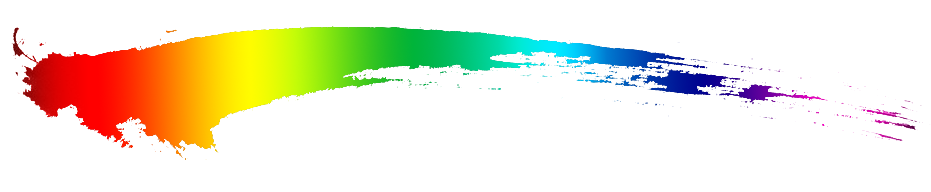 臺北市立啟聰學校108年度聽障親師生體驗營各組活動內容時間表（升幼兒部組）臺北市立啟聰學校108年度聽障親師生體驗營報名表親愛的老師及家長們：    歡迎您參與這個認識本校的活動，我們帶著最大的誠意邀請你共同瞭解孩子們學習的環境、師資及內容，熱切希望能夠成為您孩子教育的好夥伴。為了能夠更瞭解您的需求，請填寫基本資料以利我們與您聯繫，也請勾選下述選項，讓當天活動設計能夠更豐富精確，符合您的需求。敬祝 闔家喜樂平安！(   )瞭解學校教育的核心價值(   )瞭解孩子的學習及活動空間(   )瞭解教師課程設計的目的、教學方法及教學態度(   )瞭解相關專業團隊能提供孩子的評估與治療(   )瞭解學校為孩子所規劃的整體活動臺北市立啟聰學校全體 敬上==========================================================================學校名稱：                   聯絡人：                         聯絡電話：     參加組別：□國九升高中職組   □小國中組     □幼兒園升小學組     □升幼兒園組     參加人數共：      人       午餐：葷     人，素      人承辦人                       單位主管                      校長臺北市立啟聰學校交通位置圖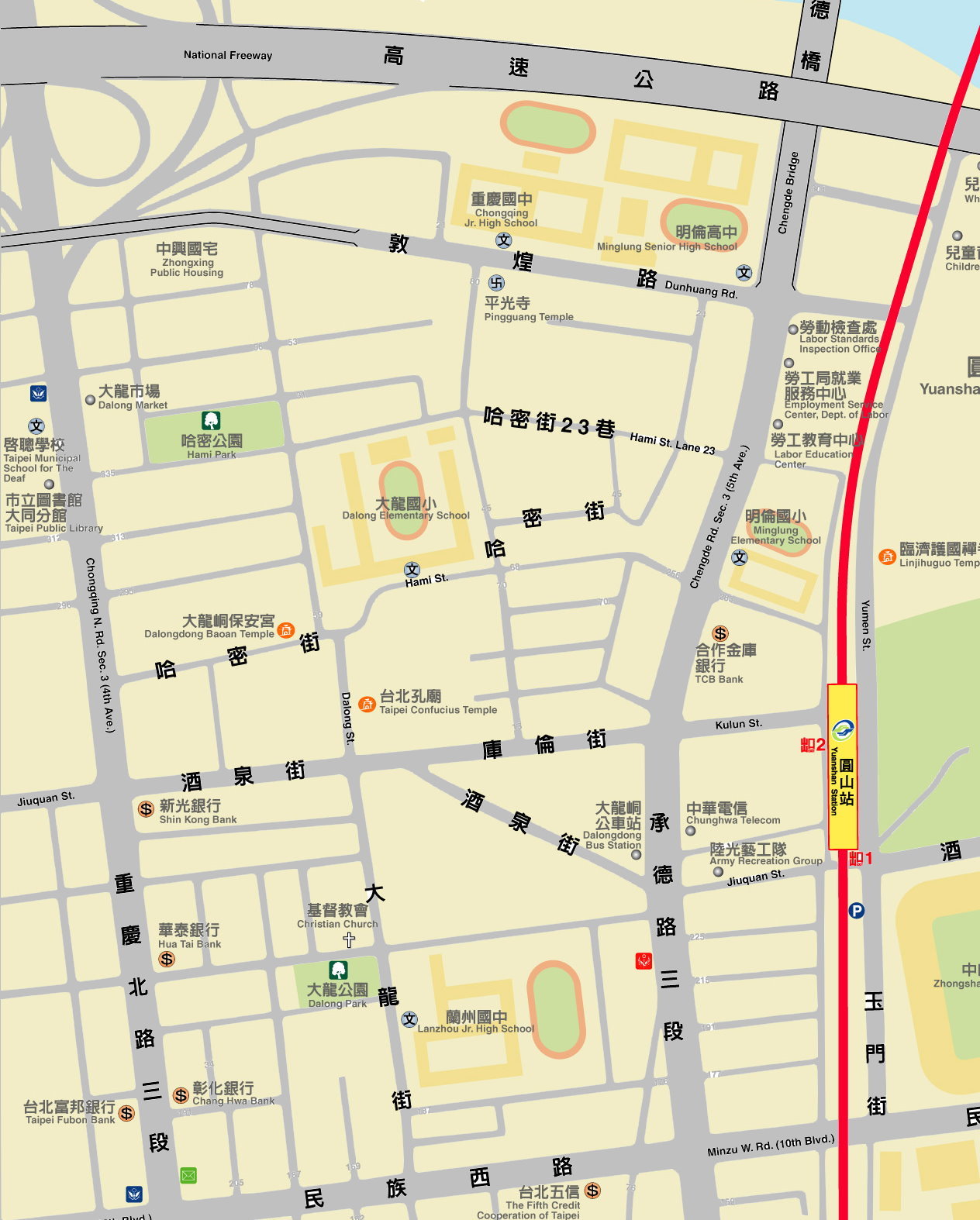 活動日期：108年12月6日（星期五）活動日期：108年12月6日（星期五）活動日期：108年12月6日（星期五）活動日期：108年12月6日（星期五）活動日期：108年12月6日（星期五）時 間活動內容活動內容地 點備註09：00～09：20報到報到行政大樓川堂請依工作人員指引至會場09：20～09：25校長說話校長說話地下室演講廳校長介紹北聰願景09：25～9：50開講開講地下室演講廳由本校高中職部學生負責介紹9：50～12：00不NG劇場刺金時代(多媒體設計科)繪畫教室參觀來賓分三組體驗各科學習，請依名牌組別跟隨負責老師之帶領輪流體驗9：50～12：00不NG劇場機動未來(電子商務科)電腦教室參觀來賓分三組體驗各科學習，請依名牌組別跟隨負責老師之帶領輪流體驗9：50～12：00不NG劇場美味關係(餐飲管理科)烘焙教室參觀來賓分三組體驗各科學習，請依名牌組別跟隨負責老師之帶領輪流體驗9：50～12：00不NG劇場義起信福(門市服務科)信義班教室參觀門市服務科的來賓請跟隨負責老師至教室體驗課程12：00～12：30鋤禾日當午鋤禾日當午北聰藝廊請依桌上名牌就坐用餐12：30～13：30綜合座談綜合座談地下室演講廳高中職學生及家長分享。校長、主任、家長代表及高中職教師回答來賓提問。13：30~裨海紀遊裨海紀遊校園由老師帶隊參觀本校校園活動日期：108年12月06日（星期五）活動日期：108年12月06日（星期五）活動日期：108年12月06日（星期五）活動日期：108年12月06日（星期五）時 間活動內容地 點備註09：00～09：20報到行政大樓川堂09：20～09：50相見歡地下室演講廳09：50～11：40眼見為真-答我提問參觀教學資料展示(家長及教師)一探究竟入班學習(學生)國中部教室11：40～12：10綜合座談愛的轉角(實習商店)12：10～13：00午餐休息愛的轉角(實習商店)13：00～14：00參觀宿舍及專業教室宿舍及專業教室活動日期：108年12月6日（星期五）活動日期：108年12月6日（星期五）活動日期：108年12月6日（星期五）活動日期：108年12月6日（星期五）活動日期：108年12月6日（星期五）時 間活動內容活動內容地 點備註08:30～09:00報到報到行政大樓川堂09:00～09:20【引人入勝】國小忠班 國小部介紹【引人入勝】國小忠班 國小部介紹愛閱堡09:20～09:25【手舞足蹈】國小孝班 歌曲表演【手舞足蹈】國小孝班 歌曲表演愛閱堡09:25～09:45【大顯身手】【大顯身手】團體活動室09:45～10:05【一起動次動】團體活動室10:05～10:20移動/休息時間移動至國小部教室10:20～11:00【觸覺大驚奇】國小忠教室10:20～11:00國小部觀課國小仁教室11:00～11:10移動/休息時間移動至北排三樓會議室11:10～11:30相關專業服務介紹相關專業服務介紹北排三樓會議室11:30～12:30親師座談親師座談北排三樓會議室活動日期：108年12月6日（星期五）活動日期：108年12月6日（星期五）活動日期：108年12月6日（星期五）活動日期：108年12月6日（星期五）時 間活動內容地 點備註09：00～09：10大人小孩來報到行政大樓川堂休息室(四樓會議室)09：10～09：30幼兒部簡介聽障教育資源中心南排四樓會議室應瓊華老師09：30～10：10大家一起好快樂親師交流好齊心聽障教育資源中心南排四樓會議室家長10：10～10：40享用點心時刻聽障教育資源中心南排四樓會議室10：40～11：10我們都是好朋友幼兒部教室遊戲11：10～11：40直擊教學現場幼兒部觀察室四班交換觀課11：40～12：10校園巡禮聽力檢查室、知動教室、語言治療室、評估室及室外活動空間專團12：10～12：30大快朵頤的時光/談心同樂聽障教育資源中心南排四樓會議室應瓊華老師家長*2校長姓 名性 別身 份 別電 話傳 真電 子 信 箱/住址午 餐□男□女□教師□學生(  年級)□家長TEL:FAX:住 址：E-mail：□葷□素□男□女□教師□學生(  年級)□家長TEL:FAX:住 址：E-mail：□葷□素□男□女□教師□學生(  年級)□家長TEL:FAX:住 址：E-mail：□葷□素□男□女□教師□學生(  年級)□家長TEL:FAX:住 址：E-mail：□葷□素□男□女□教師□學生(  年級)□家長TEL:FAX:住 址：E-mail：□葷□素